FORMULÁRIO DE MATRÍCULA ALUNO ESPECIALNível Mestrado (     ) Doutorado (     ) - Período Letivo_________ DADOS DO PROGRAMADADOS PESSOAISENDEREÇO PARA CORRESPONDÊNCIADOCUMENTOS ANEXOS A ESTE FORMULÁRIODISCIPLINA(S) QUE DESEJA CURSAR: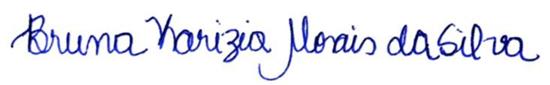 Nome do Programa: Coordenador: Nome Completo: Identidade:                           Data Emissão:                 Órgão Emissor: CPF:                                      Data de Nascimento:Naturalidade: Raça: Nome da mãe: Nome do paiConcluiu o ensino médio em escola:   (  )pública      (  ) privadaRua:                                                        Nº:                 Bairro: Rua:                                                        Nº:                 Bairro: Cidade:                                        Estado:                  CEP:                          Cidade:                                        Estado:                  CEP:                          Telefone:             Celular: (  )                  Email:  (   ) Foto 3x4(   ) CPF(   ) Diploma de Graduação (   ) Outro:(   ) Diploma de Mestrado(   ) RGCÓDIGONOME